COMUNE di FRAGAGNANO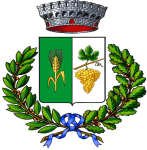 Provincia di TarantoUfficio Elettorale – Leva – Statistica - Anagrafeelettorale@comune.fragagnano.ta.it –  elettorale@pec.comune.fragagnano.ta.ittel. 0996418786AvvisoSi comunica che in occasione delle elezioni Politiche del 25 settembre 2022  gli elettori residenti temporaneamente all’estero, ai sensi dell’art.4-bis, comma2, della legge n. 459/01 – modificato da ultimo articolo 6, comma 2, lett. a), della legge 3 novembre 2017, n. 165, prevede che l’opzione di diritto di  voto per corrispondenza degli elettori temporaneamente all’estero pervenga direttamente al comune d’iscrizione nelle liste elettorali entro il trentaduesimo giorno antecedente la data di votazione e quindi, entro il 24 agosto 2022, in tempo utile per l’immediata comunicazione al Ministero dell’Interno.L’opzione dovrà pervenire al comune per posta, per posta elettronica anche non certificata, oppure recapitata a mano anche da persona diversa dall’interessato entro il 24 agosto 2022 ai seguenti indirizzi mail:elettorale@comune.fragagnano.ta.itelettorale@pec.comune.fragagnano.ta.itLa dichiarazione di opzione può essere redatta su carta libera e necessariamente corredata da copia di un documento d’ identità valido dell’elettore, e deve in ogni caso contenere l‘indirizzo postale estero cui va inviato il plico elettorale ed una dichiarazione attestante il possesso dei requisiti di cui al comma 1 del citato art. 4-bisFragagnano, 04/08/2022                                                                             	Il Responsabile dell’Ufficio Elettorale							      Dott.ssa Maria A. ANTONUCI